16-19 March 2023Dunston Hall, Ipswich Rd,Norwich NR14 8PQPlease complete all sections of this form and return to the Convention 2023 Booking Secretary: By post:	With your cheque (which will be receipted by email unless you enclose an SAE) to:Lion Kelly-Marie Thompson, 85 London Rd South, Lowestoft, Suffolk, NR33 0AS. (07969 848238)  Or email:	Send form, with online payment confirmation, to LionKellyMarieT@gmail.com NOTE: Your booking will be confirmed by email on receipt of the form and appropriate payment ATTENDEE DETAILS:	Please attach additional form(s) if booking for more than two people.BOOKING DETAILS:	All prices inclusive of VAT.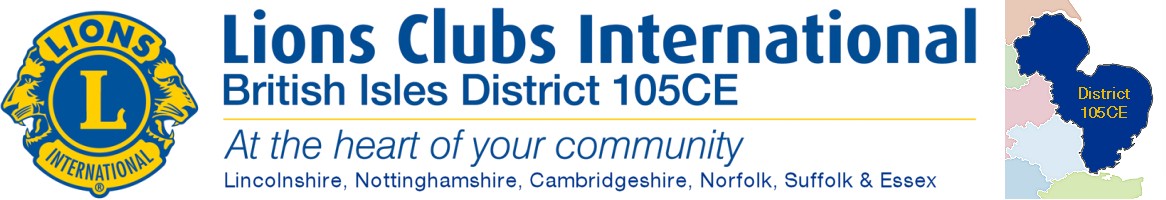 Name:  	Signature:  	Date:  	Saturday 18 March 2023 Dunston Hall, Ipswich Rd,Norwich, NR14 8PQPlease indicate your choice of menu below and return the form to Convention Booking Secretary: Lion Kelly-Marie Thompson, 85 London Rd South, Lowestoft, Suffolk, NR33 0AS (07969 848238)   Email: LionKellyMarieT@gmail.com Starter:MENUSmoked Bacon and Egg SaladLeek, Potato and Parsley Soup  (V)Roasted Heritage Tomato and Mozzarella SaladMain course: (All dishes can be altered for GF and DF options on request)Breast of Chicken wrapped in Crispy Smoked BaconMaple Glazed Pork SteakGrilled Polenta Cake (V)Dessert:Blood Orange and Chocolate TorteVanilla PanacottaCheese platterGDPR DATA PROTECTION STATEMENT: All personal data/special category data herein are processed in accordance with UK data protection legislation. More information is available on our website in the Privacy Notice from the link “Privacy & Cookies”. Email contact: districtdpo@gmail.comFirst person:Title:Second person:Title:Last name:Last name:First name:First name:Lions title:Lions title:Lions club:Lions club:Address:Address:Home phone:Home phone:Mobile:Mobile:Email:Email:Special requirements (eg disability, dietary, allergies):Special requirements (eg disability, dietary, allergies):Special requirements (eg disability, dietary, allergies):Special requirements (eg disability, dietary, allergies):Special requirements (eg disability, dietary, allergies):Special requirements (eg disability, dietary, allergies):Hotel:Hotel:Date:Thu 16Fri 17Fri 17Sat 18Total rooms/nightsTotal rooms/nightsTotal paymentRoom rate per night room & breakfastRoom rate per night room & breakfastSingle (@ £99)@ £99.00£Room rate per night room & breakfastRoom rate per night room & breakfastDouble (@ £109)@ £109.00£EventEventPrices per personPrices per personPrices per personPrices per personPrices per personTotal placesTotal places  Thu 16  Thu 16Evening dinner	(@ £30.00)Evening dinner	(@ £30.00)Evening dinner	(@ £30.00)Evening dinner	(@ £30.00)Evening dinner	(@ £30.00)@ £30.00£Fri 17Fri 17Cabinet lunch	(@ £16.50)Cabinet lunch	(@ £16.50)Cabinet lunch	(@ £16.50)Cabinet lunch	(@ £16.50)Cabinet lunch	(@ £16.50)@ £16.50£Fri 17Fri 17Host Night	(@ £29.00)Host Night	(@ £29.00)Host Night	(@ £29.00)Host Night	(@ £29.00)Host Night	(@ £29.00)@ £29.00£Sat 18Sat 18Business session: must be booked to attend.Business session: must be booked to attend.Business session: must be booked to attend.Business session: must be booked to attend.Business session: must be booked to attend.Sat 18Sat 18A minibus will be available A minibus will be available A minibus will be available A minibus will be available A minibus will be available Sat 18Sat 18Convention lunch: sandwiches, chips & soup (@ £13.50)Convention lunch: sandwiches, chips & soup (@ £13.50)Convention lunch: sandwiches, chips & soup (@ £13.50)Convention lunch: sandwiches, chips & soup (@ £13.50)Convention lunch: sandwiches, chips & soup (@ £13.50)@ £13.50£Sat 18Sat 18DG’s Banquet & Ball: complete menu choice on page 2(@ £43.00 a cheese platter is one of the desserts)DG’s Banquet & Ball: complete menu choice on page 2(@ £43.00 a cheese platter is one of the desserts)DG’s Banquet & Ball: complete menu choice on page 2(@ £43.00 a cheese platter is one of the desserts)DG’s Banquet & Ball: complete menu choice on page 2(@ £43.00 a cheese platter is one of the desserts)DG’s Banquet & Ball: complete menu choice on page 2(@ £43.00 a cheese platter is one of the desserts)@ £43.00£Other:Other:Convention pin (@ £3.50 each)Convention pin (@ £3.50 each)Convention pin (@ £3.50 each)Convention pin (@ £3.50 each)Convention pin (@ £3.50 each)@ £3.50£Payment method: [Note: if not paid in full when booking, balance is due 01/02/23]	Total amount:Payment method: [Note: if not paid in full when booking, balance is due 01/02/23]	Total amount:Payment method: [Note: if not paid in full when booking, balance is due 01/02/23]	Total amount:Payment method: [Note: if not paid in full when booking, balance is due 01/02/23]	Total amount:Payment method: [Note: if not paid in full when booking, balance is due 01/02/23]	Total amount:Payment method: [Note: if not paid in full when booking, balance is due 01/02/23]	Total amount:Payment method: [Note: if not paid in full when booking, balance is due 01/02/23]	Total amount:Payment method: [Note: if not paid in full when booking, balance is due 01/02/23]	Total amount:Payment method: [Note: if not paid in full when booking, balance is due 01/02/23]	Total amount:£Cheque payable to: L.C.I. District 105CE ConventionCheque payable to: L.C.I. District 105CE ConventionCheque payable to: L.C.I. District 105CE ConventionCheque payable to: L.C.I. District 105CE ConventionBank transfer to: Convention Account: 30-95-05    01075004Bank transfer to: Convention Account: 30-95-05    01075004Bank transfer to: Convention Account: 30-95-05    01075004Bank transfer to: Convention Account: 30-95-05    01075004Bank transfer to: Convention Account: 30-95-05    01075004Bank transfer to: Convention Account: 30-95-05    01075004Enclosed payment in fullEnclosed payment in fullEnclosed payment in fullPayment transferred in fullPayment transferred in fullPayment transferred in fullPayment transferred in fullPayment transferred in fullEnclosed 50% deposit (balance due by: 01/02/23)Enclosed 50% deposit (balance due by: 01/02/23)Enclosed 50% deposit (balance due by: 01/02/23)Monthly transfer (divide total by # months to 01/02/23)Monthly transfer (divide total by # months to 01/02/23)Monthly transfer (divide total by # months to 01/02/23)Monthly transfer (divide total by # months to 01/02/23)Monthly transfer (divide total by # months to 01/02/23)Additional notes:Additional notes:Additional notes:Additional notes:Additional notes:Additional notes:Additional notes:Additional notes:Additional notes:Additional notes:Title:First name:Last name:Starter (A-C):Main (D-G):Dessert (H-K):12Special requirements (eg dietary, disability, allergies).Note: all main menu dishes can be altered for gluten free (GF) and dairy free (DF) options on request.Special requirements (eg dietary, disability, allergies).Note: all main menu dishes can be altered for gluten free (GF) and dairy free (DF) options on request.Special requirements (eg dietary, disability, allergies).Note: all main menu dishes can be altered for gluten free (GF) and dairy free (DF) options on request.Special requirements (eg dietary, disability, allergies).Note: all main menu dishes can be altered for gluten free (GF) and dairy free (DF) options on request.Special requirements (eg dietary, disability, allergies).Note: all main menu dishes can be altered for gluten free (GF) and dairy free (DF) options on request.Special requirements (eg dietary, disability, allergies).Note: all main menu dishes can be altered for gluten free (GF) and dairy free (DF) options on request.Special requirements (eg dietary, disability, allergies).Note: all main menu dishes can be altered for gluten free (GF) and dairy free (DF) options on request.If you have any preference to be seated with other attendees at the event, please indicate this below:If you have any preference to be seated with other attendees at the event, please indicate this below:If you have any preference to be seated with other attendees at the event, please indicate this below:If you have any preference to be seated with other attendees at the event, please indicate this below:If you have any preference to be seated with other attendees at the event, please indicate this below:If you have any preference to be seated with other attendees at the event, please indicate this below:If you have any preference to be seated with other attendees at the event, please indicate this below: